Intellectual Need Task for Slopes of Secants and TangentsBelow is a graph of a function
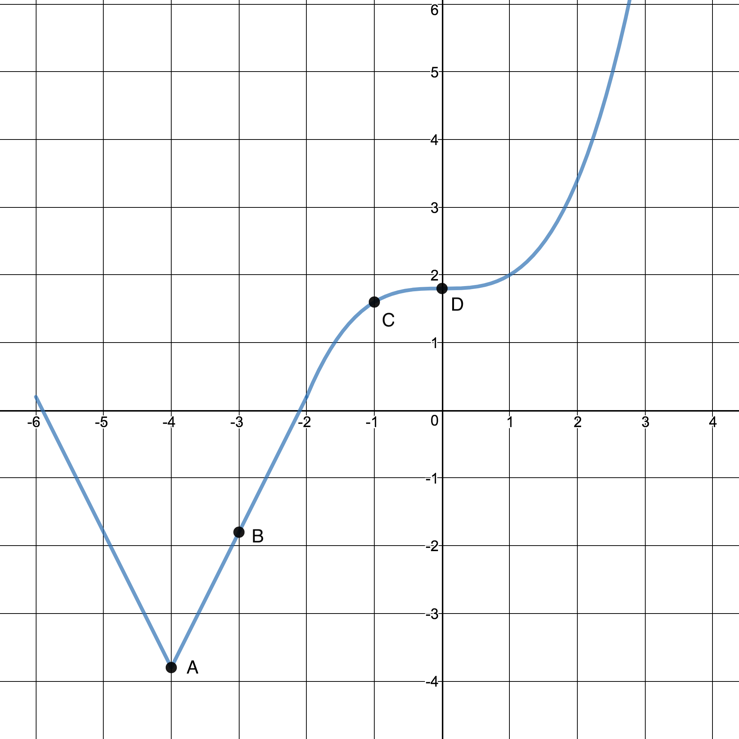 Which of the following shows the tangent line to the graph at point B?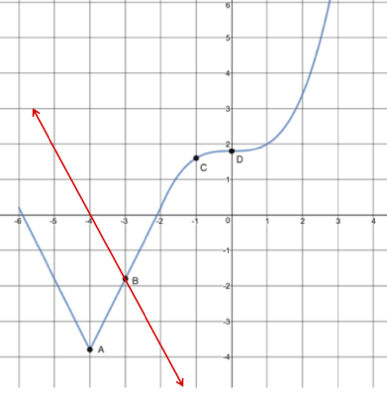 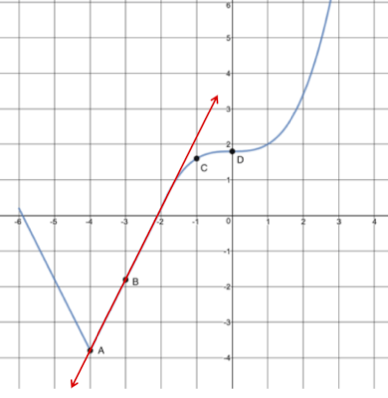 The tangent line exists, but isn’t either of the previous optionsThere is no tangent line to the graph at point BWhat would tangent lines look like at points A, C, and D?